Готовые памятки для родителей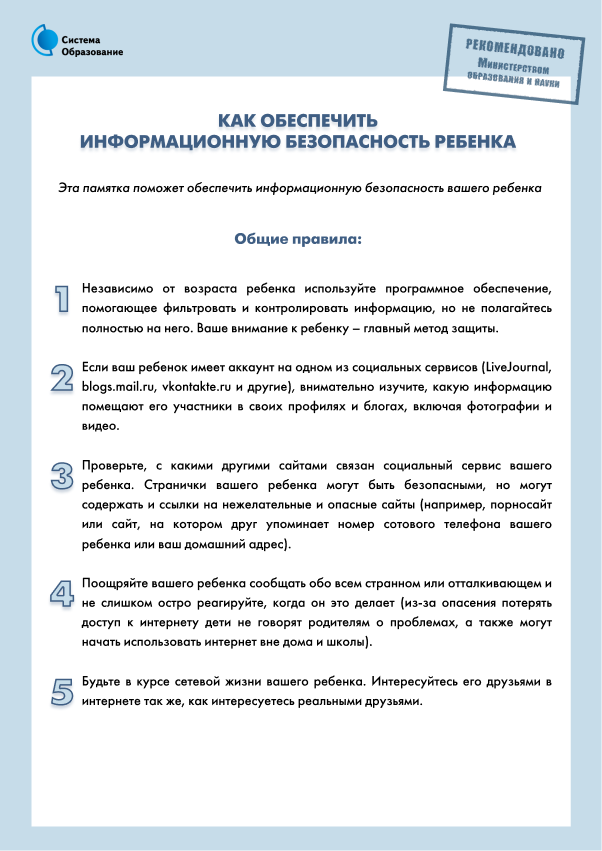 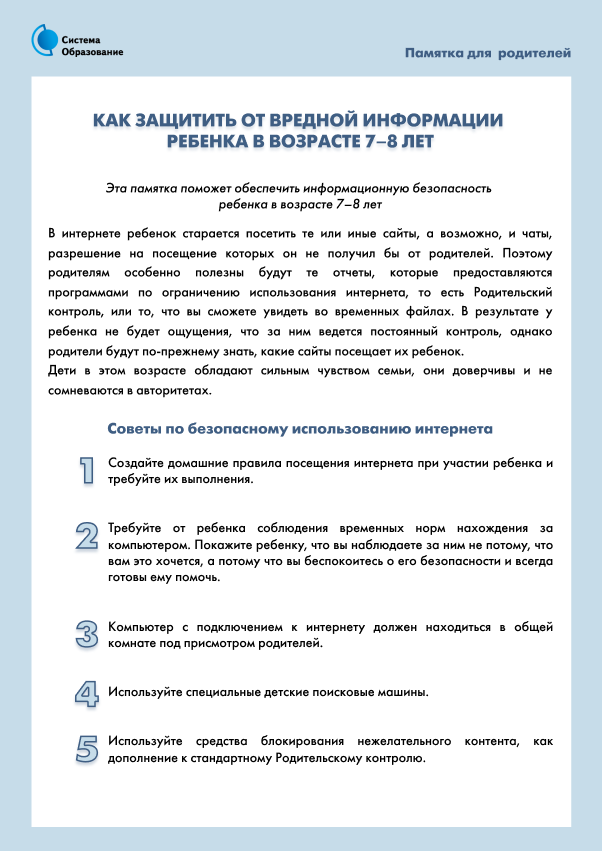 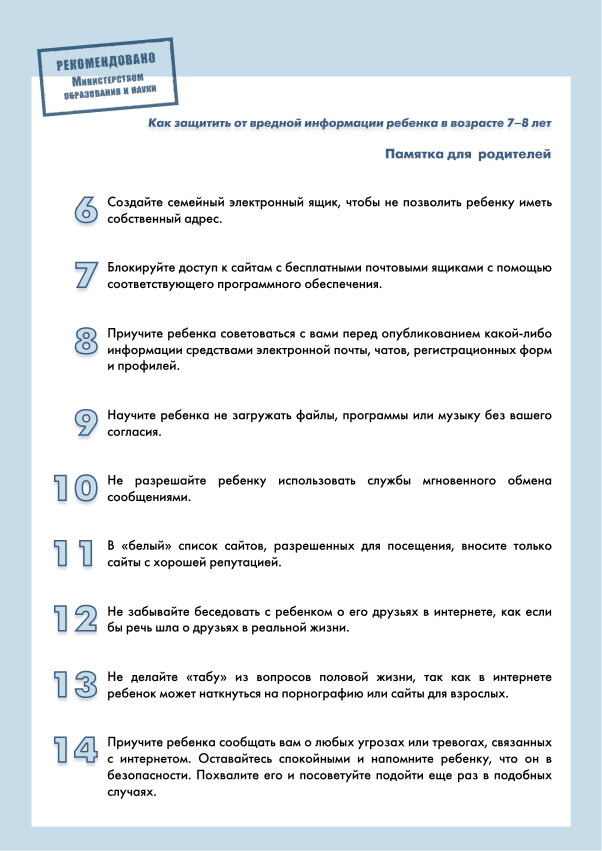 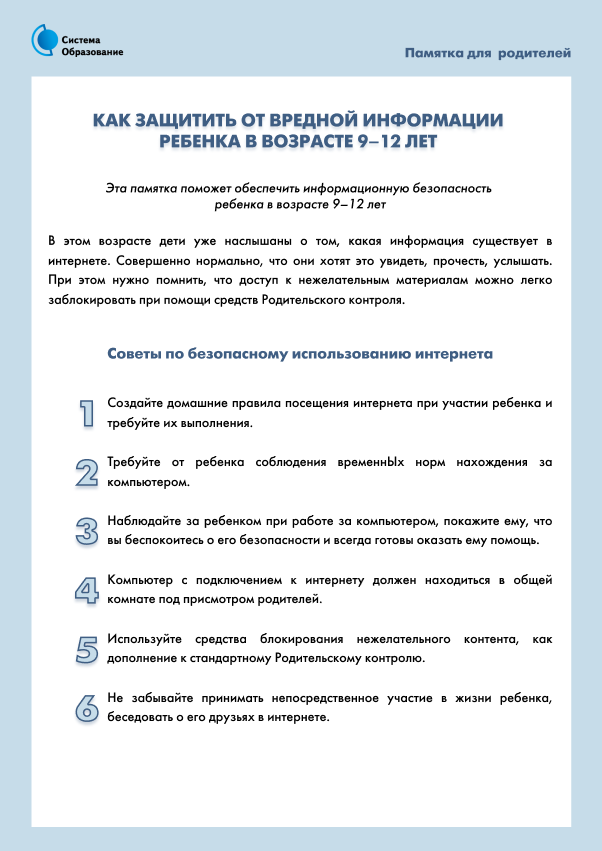 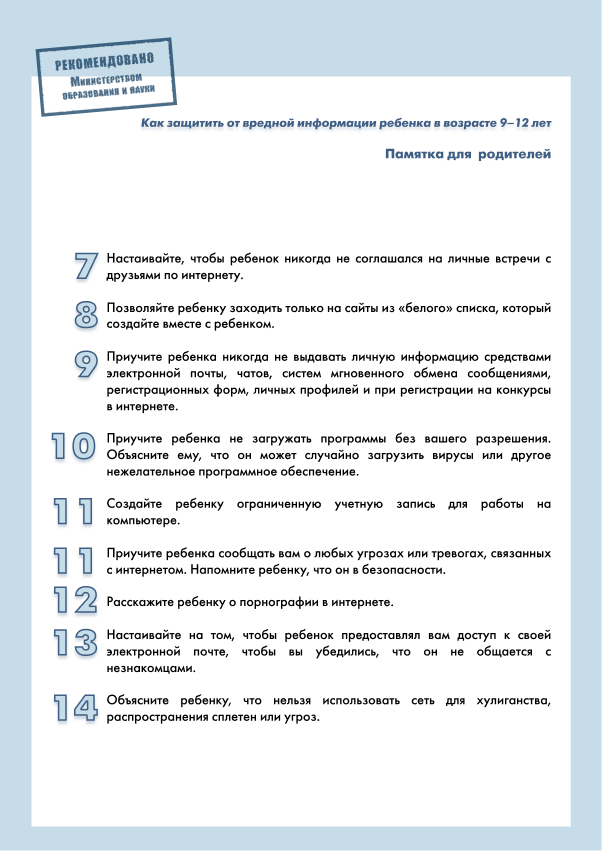 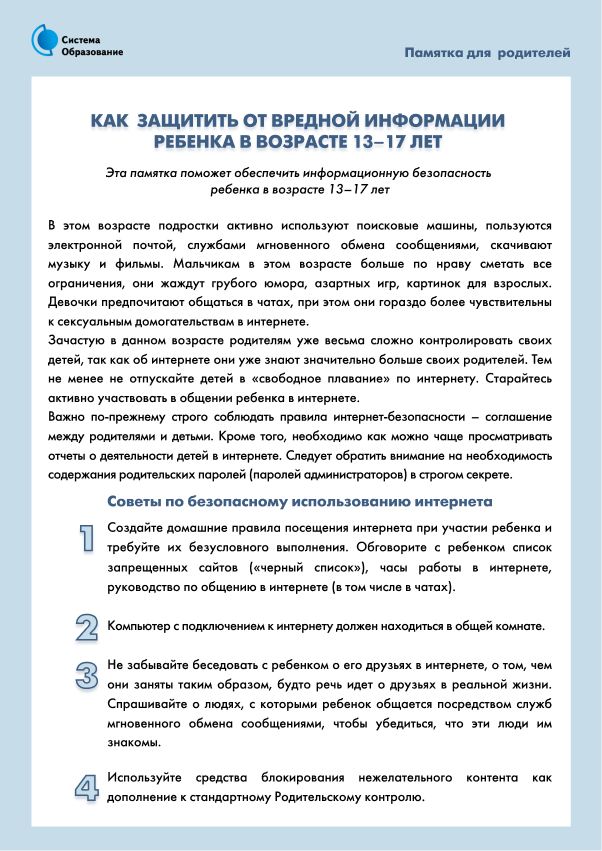 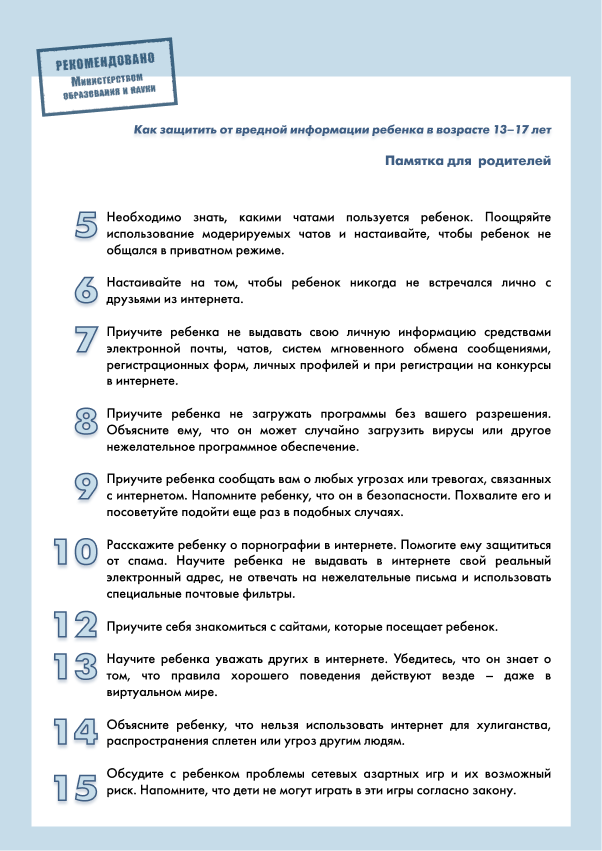 